О присвоении почтового адреса В соответствии с ФЗ от 06 октября 2003 года №131-ФЗ «Об общих принципах организации местного самоуправления в Российской Федерации» администрация Игорварского сельского поселения ПОСТАНОВЛЯЕТ: - жилому дому, расположенному на земельном участке с кадастровым  номером 21:20:21 0402:3 площадью 3100 кв.м, присвоить почтовый адрес: Чувашская Республика, Цивильский район, д.Мунсют, ул. Николаева, д.5.- земельному участку с кадастровым  номером 21:20:21 0402:3 площадью 3100 кв.м, присвоить почтовый адрес: Чувашская Республика, Цивильский район, д.Мунсют, ул. Николаева, д.5.Глава администрации Игорварскогосельского поселения                                                       В.Н.СеменовЧĂВАШ РЕСПУБЛИКИÇĔРПУ РАЙОНĚ 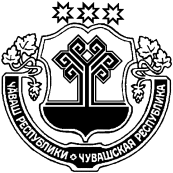 ЧУВАШСКАЯ РЕСПУБЛИКАЦИВИЛЬСКИЙ РАЙОН  ЙĔКĔРВАР ЯЛ ПОСЕЛЕНИЙĚН АДМИНИСТРАЦИЙĚЙЫШĂНУ2018 авăн  05    50№Йĕкĕрвар ялěАДМИНИСТРАЦИЯ ИГОРВАРСКОГО СЕЛЬСКОГО ПОСЕЛЕНИЯПОСТАНОВЛЕНИЕ  05 сентября  2018   №50село Игорвары